AUGUST 2020 Zoom Trainings                                      Registration is available in PDR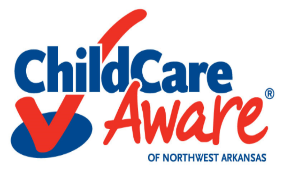 Walking Thru Wednesdays @ 12:00 PM (Noon) August 5- Pop Up Outdoor Experiences/Session 1- (1 hr) Time to create some interest in STEAM, Literature, Construction/Building, Art, and more during your outdoor time.  We will explore offering pop up experiences that will engage children in investigative, hands-on learning. PDR #27485August 12- Marvelous Math/Session 5- (1 hr) Investigate a group of math experiences/games, classify the math experiences and games into the basic math concepts for early childhood. PDR #27487August 19- Meaningful Student Learning:  Preparing the Spaces - (1 hr) Educators will explore developmentally appropriate, meaningful learning spaces for young children.  Participants will have opportunities to discuss and create a plan for their learning spaces such as layout/design, possible materials and accommodations of space.  PDR #27494August 26- Phonological Awareness/Session 1 - (1 hr) Begin an examination of phonological awareness development and the most reliable indicators.  Educators will learn ways to provide phonological awareness experiences throughout a child’s day to increase his/her skills.  PDR#27488Thursday’s Thoughts @ 6:15 PMAugust 6-   Transitions make the day/Session 1- (30 min) Transitions to encourage children to move, clean up, socialize, and learn throughout your day.  We will think about using our time wisely as every moment is a teaching opportunity and that means thoughtful, well thought out transitions.  PDR#27489August 13-  Puzzles provide high returns/Session 1-(30 min) Learning benefits of puzzles are great.  We will investigate the skills puzzles offer, explore types of puzzles, and share & discuss teacher/child created puzzles.  PDR#27490August 20- Will you read to me?  Read Alouds/Session 2-(30 min) A deeper dive into read alouds and how to develop, nurture and provide experiences for young children to engage with literature.  PDR#27491August 27 – Focus on Fine Motor Skills-Discover and discuss strategies & experiences for the classroom that offer young children opportunities to build, refine and master their fine motor skills.- (30 min)  PDR#27492